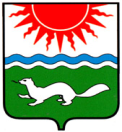 АДМИНИСТРАЦИЯ СОСЬВИНСКОГО ГОРОДСКОГО ОКРУГАП О С Т А Н О В Л Е Н И Е от  05.02.2013 № 38р.п. СосьваО внесении изменений в постановление администрации Сосьвинского городского округа от 03.11.2011 № 1031 «Об утверждении муниципальной целевой программы «Развитие физической культуры, спорта и туризма в Сосьвинском городском округе» на 2012-2015 годы»           В связи с приведением в соответствие мероприятий муниципальной целевой программы «Развитие физической культуры, спорта и туризма в Сосьвинском городском округе» на 2012-2015 годы», утвержденной постановлением   администрации Сосьвинского городского округа от 03.11.2011 № 1031, руководствуясь статьями 30.1, 45 Устава Сосьвинского городского округа, администрация Сосьвинского городского округа ПОСТАНОВЛЯЕТ:	1. Внести в муниципальную целевую программу «Развитие физической культуры, спорта и туризма в Сосьвинском городском округе» на 2012-2015 годы» следующие изменения:1) подпункты 2.7, 2.12 пункта 2 «Массовый и семейный спорт» Приложения    № 2 «План мероприятий по реализации муниципальной целевой программы «Развитие физической культуры, спорта и туризма в Сосьвинском городском округе» на 2012-2015 годы» исключить.2) подпункт 2.3, 2.5, 2.15, 2.16 пункта 2 «Массовый и семейный спорт» Приложения    № 2 «План мероприятий по реализации муниципальной целевой программы «Развитие физической культуры, спорта и туризма в Сосьвинском городском округе» на 2012-2015 годы» читать в следующей редакции:3) подпункт 5.6 пункта 5 «Расходы на содержание и реконструкцию спортсооружений, приобретение спортивного инвентаря» Приложения № 2 «План мероприятий по реализации муниципальной целевой программы «Развитие физической культуры, спорта и туризма в Сосьвинском городском округе» на    2012-2015 годы» читать в следующей редакции:2. Опубликовать настоящее постановление в приложении к газете «Новая плюс Серов ТВ» - «Муниципальный вестник».  3. Контроль исполнения настоящего постановления возложить на заместителя главы администрации Сосьвинского городского округа по социальным вопросам Д.А. Каданцева.Глава администрации Сосьвинского городского округа      			                                  А.В. Козяев№Наименование мероприятияИспол-нителиСроки исполне-нияФинансирование (в тыс. руб.)Финансирование (в тыс. руб.)Финансирование (в тыс. руб.)Финансирование (в тыс. руб.)Результат№Наименование мероприятияИспол-нителиСроки исполне-ния20122013201420152.3Организация спортивно-массовых мероприятий, посвященных дням образования населенных пунктов округаУКМиСЕжегод-но согласно плана мероприятий10.045.055.055.0Формирование здорового образа жизни и поддержа-ние спортивной формы2.5Участие команд округа в областных и региональных соревнованиях по различным видам спорта (оплата вступительного взноса, транспортных расходов, оплата питания участников соревнований)УКМиСЕжегод-но согласно положе-ний о соревно-ваниях7,080,087,0107,0Достиже-ние высоких результа-тов 2.15Проведение декады здоровья по игровым видам спорта (приобретение призов)УКМиСЕжегод-но  январь--12,012,0Организа-ция активного отдыха во время новогодних праздников 2.16Проведение турнира по футболу на кубок Главы Сосьвинского городского округа (оплата питания и проезда участников, приобретение призов)УКМиСЕжегод-ноиюль5.010.010.010.0Формирование здорового образа жизни и поддержа-ние спортивной формыВсего по направлению:Всего по направлению:Всего по направлению:Всего по направлению:126,0305,0349,0363,0№Наименование мероприятияИсполни-телиСроки исполненияФинансирование (в тыс. руб.)Финансирование (в тыс. руб.)Финансирование (в тыс. руб.)Финансирование (в тыс. руб.)Результат№Наименование мероприятияИсполни-телиСроки исполнения2012201320142015Результат5.6Приобретение спортивного инвентаря УКМиСЕжегодно февраль-ноябрь100.035.026.026.0Оснащение спортивным инвентаремВсего по направлению:Всего по направлению:Всего по направлению:Всего по направлению:1358,9595.0136.026.0